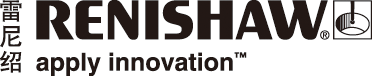 雷尼绍新型Spectrum Search软件模块可自动识别混合物雷尼绍推出新型Spectrum Search（光谱搜索）软件模块，用于自动识别混合物中的成分。拉曼光谱技术通常使用已知光谱数据库，通过未知物质唯一的拉曼光谱指纹对其进行识别，这是识别纯净物的理想方法。然而，识别混合物中的成分一直以来都非常耗时且费力，用户需要在减去第一个匹配项后手动重新搜索残余光谱。雷尼绍的Spectrum Search模块是其WiRE™软件包的一部分，能够使用自定义搜索算法帮助用户执行自动搜索。快速搜索、易于使用Spectrum Search软件模块易于使用。用户只需要先定义混合物中可能存在的最大成分数，然后该模块即同时扫描多个光谱数据库，识别样品中可能存在的所有成分，并且对每张匹配光谱的质量和拟合优度进行评分。由于同时搜索多个光谱库，因此只需分析一次即可。雷尼绍的应用经理Tim Smith说：“Spectrum Search模块强大的算法可节省时间，并且最大程度减少
人工干预。它使用多个光谱数据库，可帮助用户快速、精确地识别被测样品中的纯净物和混合物。”Spectrum Search软件模块作为雷尼绍WiRE 5.3软件的一部分提供，可应用于inVia™共焦显微拉曼光谱仪、Virsa™拉曼分析仪和雷尼绍RA800系列仪器。详情请访问www.renishaw.com.cn/raman-spectroscopy-完-关于雷尼绍雷尼绍是世界领先的工程科技公司之一，在精密测量和医疗保健领域拥有专业技术。公司向众多行业和领域提供产品和服务 — 从飞机引擎、风力涡轮发电机制造，到口腔和脑外科医疗设备等。此外，它
还在全球增材制造（也称3D打印）领域居领导地位，是一家设计和制造工业用增材制造设备（通过金属粉末“打印”零件）的公司。雷尼绍集团目前在36个国家/地区设有80个分支机构，员工5,000人，其中3,000余名员工在英国本土工作。公司的大部分研发和制造均在英国本土进行，在截至2019年6月的2019财年，雷尼绍实现了
5.74亿英镑的销售额，其中94%来自出口业务。公司最大的市场为美国、中国、日本和德国。了解详细产品信息，请访问雷尼绍网站：www.renishaw.com.cn关注雷尼绍官方微信（雷尼绍Renishaw），随时掌握相关前沿资讯：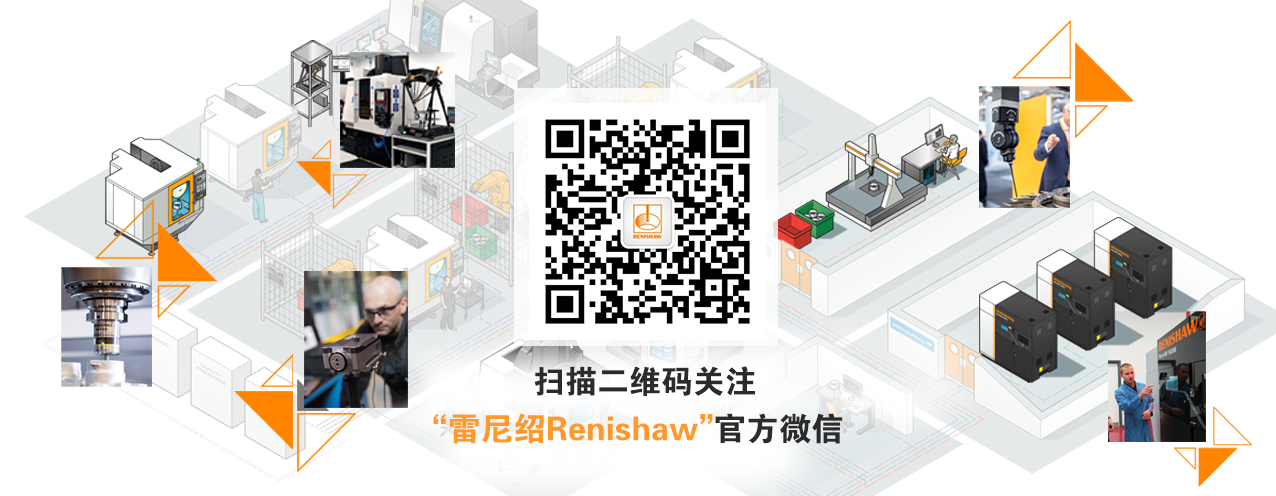 